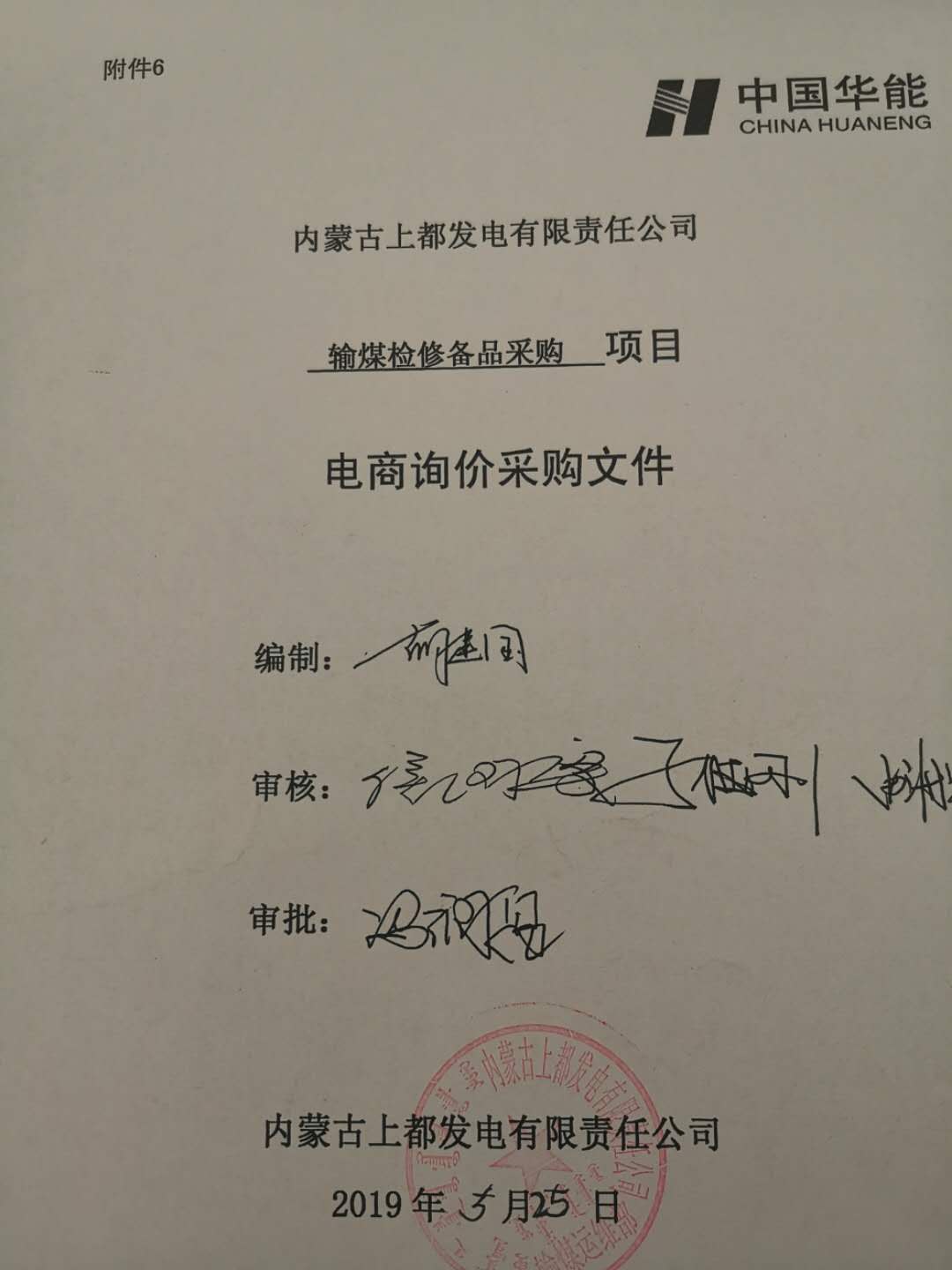 总目录第一章  供应商须知第二章  采购项目概况第三章  供应商资格要求第四章  技术规范要求第一章 供应商须知电缆拖链1项备品采购  项目电商询价采购文件第二章 采购项目概况所作在地点  ：上都电厂地处锡林郭勒盟正蓝旗南2.5公里处。南距北京市的直线距离为250km，北距锡林浩特市210km。厂址地势平坦开阔，平均地面标高1318-1320m。电厂铁路专用线由桑—蓝线上的正蓝旗车站接轨，铁路专用线长度约2km，厂址距304省道的公路长度约2.5km。环境因素    ：上都电厂厂址所在区域位于中纬度地带，属于中温带半干旱大陆性季风气候。主要气候特征：日照时间长，气候变化大，大风天数多，多发生沙尘暴天气，霜冻时间长，降水时间分布不均匀，主要分布在夏季。表1  气象条件第三章 供应商资格要求一、通用条款1.供应商营业执照经营范围必须与项目相符合；2.具有良好的银行资信和商业信誉，未处于财产被接管、冻结、破产状态，未处于有关禁止经营的行政处罚期间；3.单位负责人为同一人或者存在控股、管理关系的不同单位，不得同时参加此次报价；4.不得处于内蒙古自治区行政区域内有关禁止经营的行政处罚期间内。二、专用条款1.必须具备行业或国家允许的相关强制性证明、特种作业人员岗位证书或执业证明（例如全国工业产品许可证、承装修试等级、特种作业证书等）2.必须具备针对不同类型项目或制造设备的原厂授权，且在有效期内；3.供应商提供的项目或设备及其备件必须满足相关行业或国家相关标准；4.供应商应具备相应实力以保障协议期内价格和供货稳定，满足生产急需；5.具有近三年以来同类业绩。第四章 技术规范要求一、物资类：（一）、设备需求一览表（二）、技术性能1  对备品制造的要求1.1设备制造技术应符合相应国际标准的有关规定。1.2 备品应采用先进、可靠的加工制造技术，应有良好的表面几何形状及合适的公差配合。1.3提供详细的产品质量文件,包括材质、材质检验、外形尺寸和性能检验等的证明。1.4 报价时标明品牌、技术参数、材质、使用寿命及供货周期。2 电缆拖链TLG65 R=75技术要求材质：钢铝          外高：45mm     内高：25mm         外宽：100mm内宽：85mm        弯曲半径：R=75mm（三）、技术服务和质保期服务要求1 质保期1年，使用寿命不低于3年。2 保证期内如出现备品质量问题，卖方的技术人员应在24小时内赶到现场进行免费服务。3 卖方现场服务人员应有权全权处理现场出现的一切技术和商务问题。如现场发生质量问题，卖方现场人员要在买方规定的时间内处理解决。4 备品到厂后将进行材质检验，一经发现是假冒伪劣产品，必须全部退货，并追究其相关责任。条款号条 款 名 称主     要     内     容1采购名称电缆拖链1项备品采购2采购单位项目单位：内蒙古上都发电有限责任公司2采购单位地址：内蒙古锡林郭勒盟正蓝旗2采购单位联 系 人：胡建国2采购单位联系方式：186479205612采购单位招标人：内蒙古上都发电有限责任公司3采购范围详见设备采购要求4服务期限5询价程序(1) 采购方制定询价文件；
(2) 闭环发起电商平台公开询价；
(3) 报价方编制并在线递交盖章签字报价清单；
(4) 采购方确定成交候选人及成交人。6报价要求(1) 报价方必须按照清单分项报价；(2) 报价必须含运杂费，并注明有效期；(3) 缺项、漏项或无分项报价视同报价无效；(4) 分项报价与总价不一致视为报价无效。7电子报价文件递交截止时间7电子报价文件递交方式报价人通过中国华能集团公司电子商务平台在规定日期内进行报价并上传附件8报价评价原则最低价法/经评审的最低价法（根据具体情况确定）9合同主要条款(1) 合同范围；
(2) 合同价格；
(3) 合同后付款；(4) 服务期；
(5) 其他内容多年年平均气温1.8℃多年极端最高气温36℃多年极端最低气温-35.7℃多年年平均最高气温9.6℃多年年平均最低气温-4.9℃最冷月一月平均气温-19.8℃最热月七月平均气温18.8℃最冷月一月平均最低气温-23.5℃多年极端最高气压889.3hPa多年极端最低气压849.1hPa多年平均气压869hPa多年年平均相对湿度60.9%多年年最大降水量558.9mm多年年平均降水量369.5mm多年年平均风速4.35m/s多年瞬时极大风速44.3m/s多年10分钟平均最大风速24m/s全年主导风向SSW夏季主导风向SSW冬季主导风向WSW多年年最长结冰日数211天多年年平均大风日数67天多年年平均积雪日数76天多年年平均沙尘暴日数6天多年土壤最大冻结深度276cm最大积雪厚度24cm序号物料编码物料描述技术参数数量单位报价方报价方交货时间交货地点……序号物料编码物料描述技术参数数量单位含税报单价含税报总价交货时间交货地点……12020303254电缆拖链TLG65 R=75R=7520米接到中标通知后15天内蒙古上都发电有限责任公司供应部接到中标通知后15天内蒙古上都发电有限责任公司供应部合   计合   计合   计合   计合   计合   计合   计